UNIVERSITETET 
I OSLO Institutt for litteratur, områdestudium og europeiske språk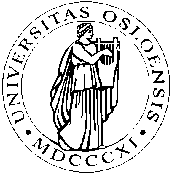 WRITTEN EXAMINATIONAUTUMN 20134 pagesENG2301- English Renaissance Literature Duration: 4 hours							Friday, 13 December 2013You are allowed to use an English–English dictionary.The question must be answered in English.You must submit your paper only on copy-sheets.Write an essay on ONE of the following topics:“The persona in ‘The Garden’ is guilty of egoism, self-indulgence and the arrogant rejection of God’s will.” Do you consider this a valid interpretation of Marvell’s poem? Why, why not? (Text provided below.)ORGive an interpretation of Donne’s poem, “A Hymn to God the Father.” (Text provided below.)OR“Renaissance writers are obsessed with death.” Discuss whether or in what ways this may be so with reference to at least TWO of the syllabus texts.Marks will be published at StudentWeb within three weeks of the examination.For an explanation of the grade, please contact the exam coordinator, Kristin Berstad (k.m.berstad@ilos.uio.no), within one week of the announcement of the results. Remember to include your candidate number. A written or oral explanation will be given at the examiner’s discretion.TEXT 1: Andrew Marvell, “The Garden” 1   	How vainly men themselves amaze 
2   	To win the palm, the oak, or bays, 
3   	And their uncessant labors see 
4   	Crowned from some single herb or tree, 
5   	Whose short and narrow-vergèd shade 
6   	Does prudently their toils upbraid; 
7   	While all flowers and all trees do close 
8   	To weave the garlands of repose! 
9   	Fair Quiet, have I found thee here, 
10   	And Innocence, thy sister dear? 
11   	Mistaken long, I sought you then 
12   	In busy companies of men. 
13   	Your sacred plants, if here below, 
14   	Only among the plants will grow; 
15   	Society is all but rude, 
16   	To this delicious solitude. 
17   	No white nor red was ever seen 
18   	So amorous as this lovely green. 
19   	Fond lovers, cruel as their flame, 
20   	Cut in these trees their mistress’ name: 
21   	Little, alas, they know or heed 
22   	How far these beauties hers exceed! 
23   	Fair trees, wheresoe’er your barks I wound, 
24   	No name shall but your own be found. 
25   	When we have run our passion’s heat, 
26   	Love hither makes his best retreat. 
27   	The gods, that mortal beauty chase, 
28   	Still in a tree did end their race: 
29   	Apollo hunted Daphne so, 
30   	Only that she might laurel grow; 
31   	And Pan did after Syrinx speed, 
32   	Not as a nymph, but for a reed. 

33   	What wondrous life in this I lead! 
34   	Ripe apples drop about my head; 
35   	The luscious clusters of the vine 
36   	Upon my mouth do crush their wine; 
37   	The nectarine and curious peach
38   	Into my hands themselves do reach; 
39   	Stumbling on melons as I pass, 
40   	Ensnared with flowers, I fall on grass. 
41   	Meanwhile the mind, from pleasure less, 
42   	Withdraws into its happiness;
43   	The mind, that ocean where each kind 
44   	Does straight its own resemblance find; 
45   	Yet it creates, transcending these, 
46   	Far other worlds and other seas, 
47   	Annihilating all that’s made 
48   	To a green thought in a green shade. 

49   	Here at the fountain’s sliding foot, 
50   	Or at some fruit tree’s mossy root, 
51   	Casting the body’s vest aside, 
52   	My soul into the boughs does glide: 
53   	There like a bird it sits and sings, 
54   	Then whets and combs its silver wings,
55   	And, till prepared for longer flight, 
56   	Waves in its plumes the various light. 

57   	Such was that happy garden-state, 
58   	While man there walked without a mate: 
59   	After a place so pure and sweet, 
60   	What other help could yet be meet! 
61   	But ’twas beyond a mortal’s share 
62   	To wander solitary there: 
63   	Two paradises ’twere in one 
64   	To live in paradise alone. 


65   	How well the skillful gardener drew 
66   	Of flowers and herbs this dial new,
67   	Where from above the milder sun 
68   	Does through a fragrant zodiac run; 
69   	And as it works, th’ industrious bee 
70   	Computes its time as well as we! 
71   	How could such sweet and wholesome hours 
72   	Be reckoned but with herbs and flowers? 
TEXT 2: John Donne, “A Hymn to God the Father”